4th Grade PS89Q Calendar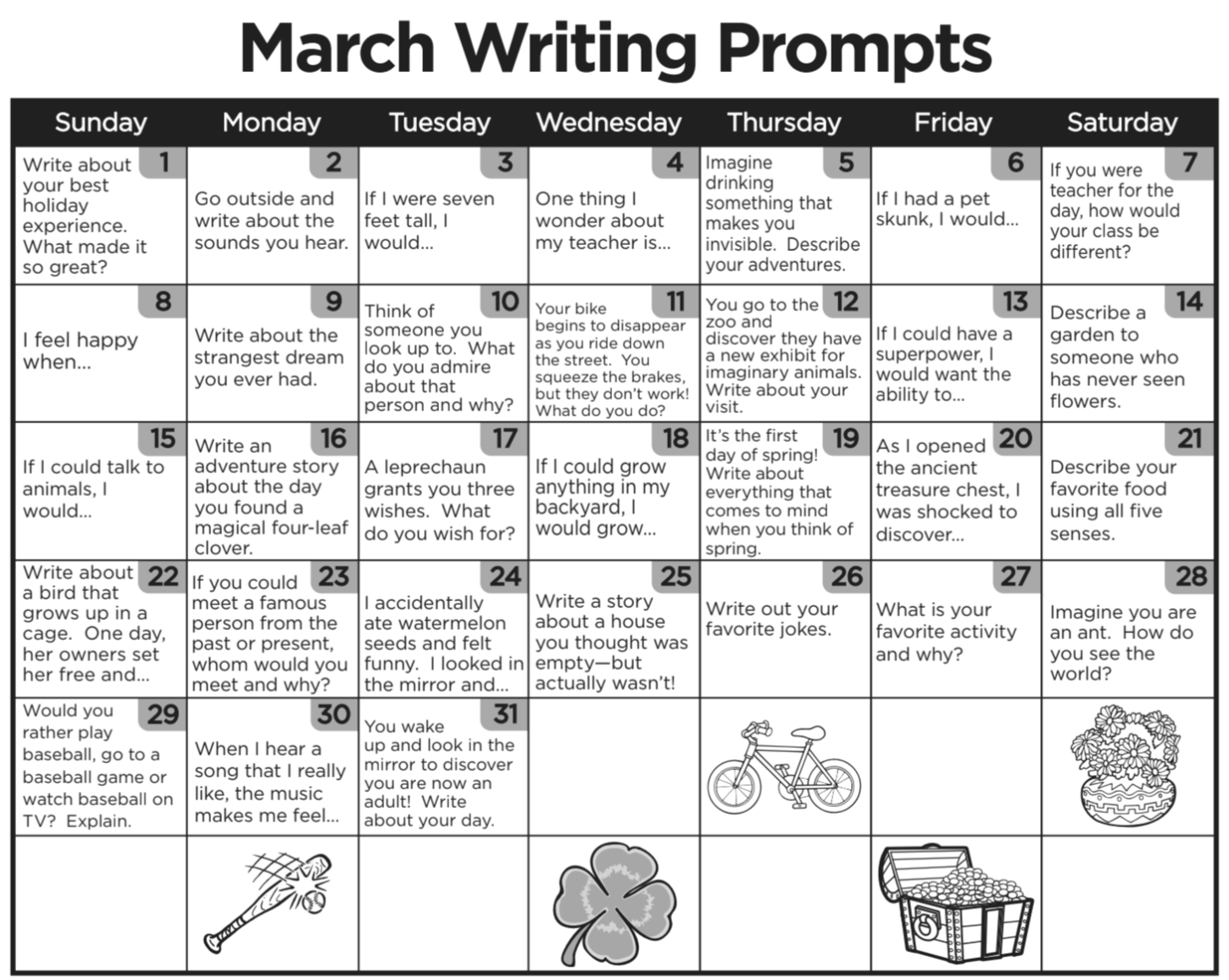 DAY 1Monday3/23DAY 2Tuesday3/24DAY 3Wednesday3/25DAY 4Thursday3/26DAY 5Friday3/27ReadingStudents will be reading these passages on Google Classroom. They will submit their answers in the doc.What is Supersonic Flight?Treasure Island: Powder and ArmsSpace Station LifeNo Place Like HomeHow the Earth BeganWritingStudents will do writing prompt from this calendarMonStudents will do writing prompt from this calendarTuesStudents will do writing prompt from this calendarWedStudents will do writing prompt from this calendarThursStudents will do writing prompt from this calendarFriMathEnvision 4.9 (Independent Practice Buddy) 2x2 Digit Envision 4.9 (HOMEWORK Practice Buddy) 2x2 Digit Envision 5.8 (Independent Practice Buddy) Dividing 1-digit numbersEnvision 5.8 (HOMEWORK Practice Buddy) Dividing 1-digit numbersEnvision 2.5(HOMEWORK Practice Buddy) Subtracting Across ZerosTechnologyPick an ONLINE activity work on it for 20 minutesExample: lexia, prodigy, brainPOP, National Geography or a website from belowPick an ONLINE activity work on it for 20 minutesExample: lexia, prodigy, brainPOP, National Geography or a website from belowPick an ONLINE activity work on it for 20 minutesExample: lexia, prodigy, brainPOP, National Geography or a website from belowPick an ONLINE activity work on it for 20 minutesExample: lexia, prodigy, brainPOP, National Geography or a website from belowPick an ONLINE activity work on it for 20 minutesExample: lexia, prodigy, brainPOP, National Geography or a website from belowReadingMathLiteracyOtherEpic Bookswww.getepic.com/studentsMyLexiawww.lexiacore5.comLearning A-Zwww.kidsa-z.comScholastic Learn At Homehttps://classroommagazines.scholastic.comHighlights Kidswww.highlightskids.comStoryline Onlinewww.storylineonline.netVookshttps://watch.vooks.comTimes for kidswww.timeforkids.comProdigyhttps://play.prodigygame.comSplash Learnwww.splashlearn.comFun brainwww.funbrain.comABCYAwww.abcya.comSTARFALLwww.secure.starfall.comABC MOUSEwww.abcmouse.comPhonics herowww.phonicshero.comPBS Learning mediawww.ny.pbslearningmedia.orgBrainpopUsername: publicschool89qPassword:abc123www.brainpop.comGo noodlewww.gonoodle.comDAY 6Monday3/30DAY 6Tuesday3/31DAY 7Wednesday4/01DAY 8Thursday04/02DAY 9Friday04/03ReadingStudents will be reading these passages on Google Classroom. They will submit their answers in the doc.***Dual Language will alternate between Spanish and English***Newsela Read article about video games and answer multiple choice questionsNewsela Read article about Amazon Rainforest and answer multiple choice questionsNewsela Read article about Money Matters and answer multiple choice questions.Newsela Read article about The Great Depression  and answer multiple choice questionsNewsela Read article about Animals Say Warm  and answer multiple choice questionsWritingStudents will do writing prompt from the calendarStudents will do writing prompt from the calendarStudents will do writing prompt from the calendarStudents will do writing prompt from the calendarStudents will do writing prompt from the calendarMathENVISION  2.3PRACTICE BUDDYADDITION WITH REGROUPINGENVISION 2.3HOMEWORK BUDDY ADDITION WITH REGROUPINGENVISION 1.2 PRACTICE BUDDY- PLACE VALUEENVISION 1.2HOMEWORK Practice BuddyPlace ValueENVISION 1.4HOMEWORK Practice BuddyRoundingTechnologyPick an ONLINE activity work on it for 20 minutesExample: lexia, prodigy, brainPOP, National Geography or a website from belowPick an ONLINE activity work on it for 20 minutesExample: lexia, prodigy, brainPOP, National Geography or a website from belowPick an ONLINE activity work on it for 20 minutesExample: lexia, prodigy, brainPOP, National Geography or a website from belowPick an ONLINE activity work on it for 20 minutesExample: lexia, prodigy, brainPOP, National Geography or a website from belowPick an ONLINE activity work on it for 20 minutesExample: lexia, prodigy, brainPOP, National Geography or a website from belowReadingMathLiteracyOtherEpic Bookswww.getepic.com/studentsMyLexiawww.lexiacore5.comLearning A-Zwww.kidsa-z.comScholastic Learn At Homehttps://classroommagazines.scholastic.comHighlights Kidswww.highlightskids.comStoryline Onlinewww.storylineonline.netVookshttps://watch.vooks.comTimes for kidswww.timeforkids.comProdigyhttps://play.prodigygame.comSplash Learnwww.splashlearn.comFun brainwww.funbrain.comABCYAwww.abcya.comSTARFALLwww.secure.starfall.comABC MOUSEwww.abcmouse.comPhonics herowww.phonicshero.comPBS Learning mediawww.ny.pbslearningmedia.orgBrainpopUsername: publicschool89qPassword:abc123www.brainpop.comGo noodlewww.gonoodle.comDAY 10Monday04/06DAY 11Tuesday04/07DAY 12Wednesday4/08DAY 13Thursday04/09DAY 14Friday04/10ReadingStudents will be reading these passages on Google Classroom. They will submit their answers in the doc.Creating a Zoo ProjectCreating a Zoo ProjectCreating a Zoo ProjectSpring RecessSpring RecessWritingCreating a Zoo ProjectCreating a Zoo ProjectCreating a Zoo ProjectSpring RecessSpring RecessMathCreating a Zoo ProjectCreating a Zoo ProjectCreating a Zoo ProjectSpring RecessSpring RecessTechnologyPick an ONLINE activity work on it for 20 minutesExample: lexia, prodigy, brainPOP, National Geography or a website from belowPick an ONLINE activity work on it for 20 minutesExample: lexia, prodigy, brainPOP, National Geography or a website from belowPick an ONLINE activity work on it for 20 minutesExample: lexia, prodigy, brainPOP, National Geography or a website from belowSpring RecessSpring RecessReadingMathLiteracyOtherEpic Bookswww.getepic.com/studentsMyLexiawww.lexiacore5.comLearning A-Zwww.kidsa-z.comScholastic Learn At Homehttps://classroommagazines.scholastic.comHighlights Kidswww.highlightskids.comStoryline Onlinewww.storylineonline.netVookshttps://watch.vooks.comTimes for kidswww.timeforkids.comProdigyhttps://play.prodigygame.comSplash Learnwww.splashlearn.comFun brainwww.funbrain.comABCYAwww.abcya.comSTARFALLwww.secure.starfall.comABC MOUSEwww.abcmouse.comPhonics herowww.phonicshero.comPBS Learning mediawww.ny.pbslearningmedia.orgBrainpopUsername: publicschool89qPassword:abc123www.brainpop.comGo noodlewww.gonoodle.com